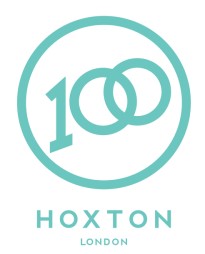 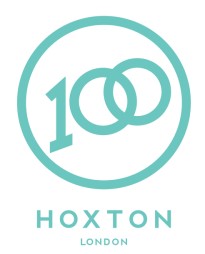 Party Menu – Serves 4 £27.50ppPaneer Kulcha, sweet onion, seeds, cottage cheese, coriander, chilliSweet Potato Broccoli Fritter, honey garlic coriander yoghurtBurnt Eggplant Salad, toasted coconut, cherry tomato, apple, beetroot, hazelnutsOkra Dahl Salad, caramelised onion, cottage cheese, spinach, curry oilChargrilled Sea Bream, cucumber, coconut sambal, hazelnut (n)Braised Octopus, burnt cauliflower purée, chorizo, pickled romanescoChargrilled Lamb Belly, aubergine, burnt goat cheese, pine nuts, green tahini, harissa (n). Crispy Pork Belly, pickled papaya, jalapeno salsa, adobo sauce300g Fore Rib Steak, wasabi pepper gravy, saladOrKatsu Tofu, pickle aubergine, edamame wasabi, seaweed, katsu curry sauce (v)Pudding PlatterOptional Extra £5: Glass Prosecco to be served with desserts or at start of meal	(Please Note: A 12.5% service charge will be added to your bill)	Our menu is designed for sharing, please ask for advice on portion sizesIf you have any allergies or dietary requirements please inform a member of staff.